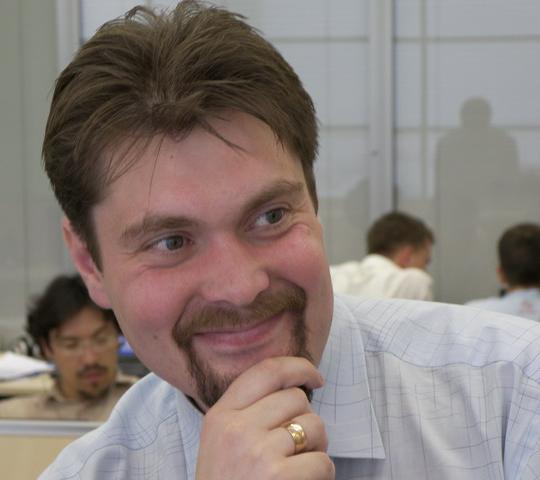 Обладаю обширным опытом внедрения проектов бюджетирования, отчетности и визуализации на продуктах SAP BI.Построение систем планирования и бюджетирования с использованием SAP BI-IP, BPCРазработка систем согласования на: SAP Workflow, STS, BPMРазработка систем ETL на: Apache Airflow, Apache NiFi, MS MSIS, SAP BWПостроение DWH-систем на: Greenplum, MS Power BI, MS SQL Server, MS Analysis Services, FineBI, SAP BI, Business Objects WebI, SAP Analysis, SAP HANAРазработка рабочих мест на: ABAP, WebDynpro, BSP, HANA XSA (FIORI, UI5)Интеграция систем с использованием SAP PIРазработка рабочих мест и отображение их в SAP Enterprise PortalРазработка систем на базе 1CРазработка дашбордов с использованием SAP SAC, Lumira, MS Power BI, Apache Superset, Design StudioРазработка для AndroidСертифицированный специалист SAP: Development consultant ABAP Workbench (2004)Development consultant Exchange Infrastructure & Integration (2006)Опыт работы c SAP более 20 лет.ВТБ 10.2023 – н.в., Построение дашбордов и системы отчетностиРоль: техподдержка 3 линии, консультант BW, HANA, ABAP, Lumira Основные результаты и достижения:Корректировка моделей данных BW, HANA, дашбордов LumiraСоздание документацииКорректировка ETL процессовСЕВЕРСТАЛЬ 09.2019 – 10.2023, Построение системы расчета прайсов продукции на основании интернет-ценРоль: Архитектор, консультант BW, HANA, ABAP, проект выполнил один Основные результаты и достижения:Создание архитектуры, ПР, документацииСоздание модели данных BI, HANA с учетом обработки больших объемов данных.Создание алгоритма расчета прайсов, ретракция их в ERPСоздание форм ввода и отчетности в BO AnalysisРеализация функций планированияСоздание системы согласованийЕВРАЗ 12.2022 – 09.2023, Построение системы отчетности SAP HCMРоль: консультант BW, HANA, ABAP Основные результаты и достижения:Экстракция данных в BW из двух систем SAP HCMСоздание дельта-механизма передачи данных из SAP в MS SQLРеализация алгоритмов расчетов на MS Analysis ServicesСоздание дашбордов в Power BIМегафон 04.2019 – 07.2019, Построение КХД и системы отчетностиРоль: Ведущий консультант BW, HANA Основные результаты и достижения:Создание модели данных BI, HANA с учетом обработки больших объемов данных.Создание отчетности в BO Analysis.ФСК 10.2018 – 03.2019, Построение системы консолидации и конвертации РСБУ в МСФОРоль: Ведущий консультант BW, HANA, BPC, ABAP Основные результаты и достижения:Создание подсистемы загрузки внешних данных и трансформации.Создание отчетности и форм ввода в BO Analysis.Создание функций планирования.ТЕЛЕ2 11.2018 – 07.2019, Построение КХД и системы отчетностиРоль: Ведущий консультант BW, HANA Основные результаты и достижения:Создание модели данных BI, HANA с учетом обработки больших объемов данных.Создание отчетности в BO Analysis.Инфинбанк 11.2017 – 11.2018, Построение КХД и системы отчетностиРоль: Ведущий консультант BW, IP, ABAP, HANA Основные результаты и достижения (проект завоевал золото SAP QUALITY AWARDS 2018 среди СНГ в номинации «Передовые технологии»):Разработка архитектурных решений построения Системы отчетности.Создание модели данных BI, HANA с учетом обработки больших объемов данных.Создание форматов ввода и функций планирования.Газпром 04.2017 – 11.2017, Интеграция гетерогенных системРоль: Консультант BW, IP, ABAP, PI Основные результаты и достижения:Интеграция гетерогенных систем с использованием как стандартных технологий SAP BI, так и web-сервисов через шину PI. Создание АБАП-прокси для выборки данных, их записи в таблицы БД. Создание спецификаций для АБАП-разработчиков.Создание документации по интеграции. Министерство обороны, 09.2016 – 04.2017, Проект «Система планирования в области HR»Роль: Консультант SAP BW, IP, ABAP, VBA Основные результаты и выполненные работы:Создание форм ввода и отчетных форм с использованием SAP IP, VBA. Разработка программ, user-exit на ABAP Создание запросов в Query Designer. МВидео, 02.2016 – 09.2016, Проект «Система планирования бюджета продаж для коммерческой дирекции»Роль: Архитектор, консультант HANA, IP, STS, BI, ABAPОсновные результаты и выполненные работы:Создание архитектуры системы планирования в коммерческой дирекции (BI on HANA) Создание модели данных HANAРазработка программ, user-exit на ABAPРеализация форм ввода на BO Analysis, VBAСоздание запросов в Query DesignerСоздание системы согласования на STSГазпром, 08.2015 – 11.2015, Проект «Планирование энергосбытовой деятельности»Роль: Консультант BI, ABAPОсновные результаты и выполненные работы:Разработка проектного решения для системы бюджетирования Мегаполис, 04.2015 – 08.2015, Проект «Создание системы отчетности CRM»Роль: Консультант BI, ABAP, HANAОсновные результаты и выполненные работы:Разработка программ, user-exit на ABAPСоздание запросов в Query DesignerГазпром, 05.2014 – 03.2015, Проект «Планирование энергосбытовой деятельности»Роль: Консультант Business Objects WebI, SAP BW, ABAPОсновные результаты и выполненные работы:Создание системы отчетности Разработка программ на ABAPМетинвестхолдинг, 02.2014 – 05.2014, Проект «Создание системы отчетности направления TM»Роль: Консультант BW, BO Analysis, ABAPОсновные результаты и выполненные работы:Создание системы отчетности. Создание модели данных логистики и TM (Transportation Management)Экстракция данных TM. …, 01.2014 – 02.2014, Проект «Создание системы отчетности»Роль: Консультант Business Objects Web IntelligenceОсновные результаты и выполненные работы:Создание системы отчетности в Business Objects Web Intelligence. Постановка задач на создание View для отчетности.Гринатом, 10.2013 – 11.2013, Проект «Создание системы отчетности»Роль: Консультант BW, ABAP, Business ObjectsОсновные результаты и выполненные работы:Корректировка, оптимизация, создание моделей данных, программирование в ABAP - все для модуля RE-FX Оптимизация существующей системы отчетности Business ObjectsСоздание системы отчетности (Business Objects).  Алроса, 04.2013 – 10.2013, Проект «Создание системы отчетности ММ, SD»Роль: Консультант BW, ABAPОсновные результаты и выполненные работы:Корректировка, оптимизация, создание моделей данных, программирование в ABAP - все для модулей FI, MM, SD.Подготовка проектной документации.Создание системы отчетности (Bex + Excel).Экстракция данных MM, SDСеверсталь, 12.2012 – 06.2013, Проект «Создание системы отчетности ММ, SD».Роль: Консультант BW, программист ABAPОсновные результаты и выполненные работы:Обучение пользователейКорректировка, оптимизация, создание моделей данных, программирование в ABAP - все для модулей MM, SDПодготовка проектной документацииСоздание системы отчетности (Bex + Excel) Экстракция данных MM, SD.Пенсионный фонд России, 04.2012 – 11.2012, Проект «Создание системы планирования затрат».Роль: Архитектор проекта, консультант BW, IP, EP, программист ABAP, консультант Workflow, Business ObjectsОсновные результаты и выполненные работы:Обследование учрежденияНастройка EP, BW, IP, Workflow, программирование в ABAPНастройка Business Object XcelsiusСоздание отчетов и форм ввода BI IP (Bex + Excel + VBA)Программирование FOXПостановка задач по BW, IP, ABAPОбучение пользователейПодготовка проектной документацииГазпром, 07.2011 – 03.2012, Проект «Создание системы планирования энергосбытовой деятельности».Роль: Консультант BW, IP, программист ABAP, VBA, консультант WorkflowОсновные результаты и выполненные работы:Обследование, создание ТПР по энергосбытовой деятельностиНастройка BW – модуль ТОРО, IP, Workflow, программирование в ABAP, VBAРеализация в IP Excel-форм ввода со сложной логикой с использованием VBAСоздание отчетов BI IP (Bex + Excel + VBA)Подготовка проектной документацииERGO, 04.2011 – 07.2011, Проект «Построение системы отчетности, реализация бизнес-требований (ABAP)».Роль: Консультант BW, аналитикОсновные результаты и выполненные работы:Создание  модели данных в BW, цепочек загрузки, отчетности (Bex + Excel)Постановка задач ABAP-программистамПодготовка проектной документацииСабмиллер, 03.2011 – 04.2011, Проект «Построение системы KPI».Роль: Архитектор проекта, консультант BW, программист ABAPОсновные результаты и выполненные работы:Создание  модели данных в BW, цепочек загрузки, отчетности (Bex + Excel + VBA) – модули MM, SDСоздание ABAP-программ для поддержки процессов загрузкиПодготовка проектной документации Экстракция данных MM, SDПенсионный фонд Росии, 03.2011 – 04.2011, Проект «Построение системы планирования затрат».Роль: Архитектор проекта, консультант BW, IP, программист ABAP, JavaScriptОсновные результаты и выполненные работы:Обследование, создание проектного решения по бюджетированиюПостановка задач по BW, IP, ABAP, JAVAНастройка BW, IP, STS, программирование в ABAP, JavaScriptСоздание отчетов и форм ввода BI IP (Bex + Portal)Обучение пользователейПодготовка проектной документацииСоздание обучающих видеороликов по работе с системойИнтеграция с системой 1CМарс, 04.2010 – 07.2010, Проект «Построение системы отчетности».Роль: Консультант BW, программист ABAP, VBAОсновные результаты и выполненные работы:Создание BW-отчетности (Bex + Excel), оптимизация по скорости выполнения ABAP-программингЛента, 12.2009, Проект «Построение системы отчетности».Роль: Консультант BW, EP, программист ABAPОсновные результаты и выполненные работы:Создание BW-отчетности (Bex + Excel + VBA), оптимизация по скорости выполненияНастройка SAP-портала, чтение курса по EPГруппа компаний Виктория, 10.2009 - 12.2009, 03.2010 - 06.2010, Проект «Построение системы отчетности».Роль: Консультант BW, программист ABAP, BSP, VBAОсновные результаты и выполненные работы:Создание BSP- приложения для редактирования данных через WEBСоздание модели данных и BW-отчетности, оптимизация скорости выполнения отчетовМинистерство финансов Азербайджана, 06.2009 - 12.2009, Проект «Построение системы кассового планирования».Роль: Архитектор проекта, консультант BW, BPS, программист VBA, ABAP, BSPОсновные результаты и выполненные работы:Разработка проектного решенияМТС Украина, 05.2009 - 08.2009, Проект «Построение системы бюджетирования, интеграция данных из разных систем и построение системы отчетности».Роль: Архитектор проекта, консультант BWОсновные результаты и выполненные работы:Разработка проектного решения – интеграция Oracle (Hyperion)-BW-R/3 Разработка проектного решения – интеграция MS SQL (Aplana)-BW-R/3Русал, 09.2008 - 05.2009, Проект «Построение системы бюджетирования».Роль: Консультант PI(XI), BW, IP, программист VBAОсновные результаты и выполненные работы:Создание, изменение моделей данныхИнтеграция внешних систем (WEB-Service), импорт данных из внешних источниковПодготовка ТЗ для ABAP-программистов Построение системы отчетности (Bex + Excel), форматирование рабочих книг на VBAВ PI(XI) занимался разработкой и интеграцией сторонних приложений (книга в Excel+VBA пересылает SOAP-сообщение XI и затем сообщение пересылается далее в BW). Занимался интеграцией с SAP BW как через RFC-, так и через SOAP-адаптер. Занимался также java-мэпингом, создавал свои функции на java. Администрация Президента РФ, 06.2008 - 09.2008, Проект «Изменение системы отчетности в соответствии с постановлениями Правительства».Роль: Архитектор проекта, выполнение функций руководителя проекта, консультант BW, VBA, программист ABAPОсновные результаты и выполненные работы:Изменение модели данныхПостроение системы отчетности (Bex + Excel), форматирование рабочих книг на VBAМГТС, 08.2007 - 08.2008, Проект «Формирование системы бюджетирования, заявочной кампании».Роль: Руководитель группы BI-разработок в МГТС, программист ABAP, консультант BW, SEM (BW-BPS)Основные результаты и выполненные работы:Координация действий BI-разработчиков как из своей компании, так и внешних субподрядчиков МГТССоздание логики формирования БДДС, БДРСоздание логики загрузки необходимых данных из внешних системСоздание форм ввода (Bex + Excel) для бюджета закупок, создание логики формирования бюджета закупок из бюджета расходовСоздание АРМ экономиста для ведения бюджета закупок (ABAP), создание логики формирования бюджета закупок из бюджета расходовПостроение системы отчетности (Bex + Excel), форматирование рабочих книг на VBAГруппа компаний ЕТК, 06.2008 - 07.2008, Проект «Внедрение системы ERP, интеграция ERP с внешними источниками данных».Роль: Программист ABAPОсновные результаты и выполненные работы:Разработка интерфейсов загрузки данных с использованием пакетного ввода, BAPIИзменение существующих программ в соответствии с новыми требованиямиПивоварня Москва-Эфес, 03.2007 - 09.2007, Проект «Формирование системы отчетности (Bex + Portal), создание хранилища данных».Роль: Архитектор проекта, руководитель проекта, консультант BW, программист ABAP (весь проект с самого начала выполнил один)Основные результаты и выполненные работы:Интеграция данных из систем CRM, APO, R/3 (SD, MM, HR - из двух систем R/3)Доступ к отчетности – через портал. Построение системы отчетности РФФИ, 05.2006 - 09.2007, Проект «Интеграция 5 разнородных систем (в т.ч. 1С), создание хранилища данных, построение единой системы отчетности».Роль: Архитектор проекта, выполнял обязанности руководителя проекта, консультант BW, XI, программист ABAPОсновные результаты и выполненные работы:Разработка и изменение существующей модели данныхИмпорт данных из разнородных источников через плоские файлы и через SAP XI Построение системы отчетности (Bex + Excel + VBA)В XI занимался интеграцией с использованием JDBC-адаптера (MS SQL), файлового адаптера – данные шли в BW.СургутГазпром, 02.2005 - 04.2006, Проект «Создание системы бюджетирования».Роль: Консультант BW, SEM (BW-BPS)Основные результаты и выполненные работы:Построение системы планирования амортизации объектов ОФ, системы планирования бюджета доходов и расходов Импорт данных из АРМ филиаловИмпорт данных из R/3Было еще много проектов...Предыдущий опыт работы:06.2008 – наст.вр.: фриланс 04.2006 – 06.2008: Энвижн Групп, руководитель группы SAP BI, эксперт SAP BI09.2003 – 04.2006: ИКТ Консалт, старший консультант SAP ABAP, BI04.1998 – 09.2003: инженер-программистОБразование:1991-1996, Кировский Государственный Педагогический университет, факультет физики и информатикидополнительное оБучение:2003 I.T. Academy, сертификат Microsoft «Axapta: разработка»2011 SAP AG, Курс "BFC250: SAP BO - Financial Consolidation"2010 SAP AG, Курс «CIO University: Управление ресурсами предприятия (SAP ERP) »2010 SAP AG, Курс «CIO University: Формирование и предоставление отчетности (SAP BusinessObjects)»2010 SAP AG, Курс «CIO University: Управление продажами и маркетингом (SAP CRM) »2006 SAP AG, курсы TBIT*, свидетельство2007 PM Expert, семинар "Project management in company. Standard ANSI PMI PMBOK"2007 PM Expert, тренинг "CAYENNE, Celemi" (симуляционная игра к "Project management in company. Standard ANSI PMI PMBOK")2007 семинар "Практика внедрения бюджетирования и управленческого учета"2006 курсы MicroStrategy Desktop: Reporting Essentials2006 курсы MicroStrategy Architect: Project Design2004 ИКТ-Консалт, внутренние курсы по FI, CO2000 ЕШКО, курс бухгалтерского учетаГражданство:РФ.Знание языков:Русский – родной, Английский –Intermediate.ВТБ 10.2023 – н.в., Построение дашбордов и системы отчетностиРоль: техподдержка 3 линии, консультант BW, HANA, ABAP, Lumira Основные результаты и достижения:Корректировка моделей данных BW, HANA, дашбордов LumiraСоздание документацииКорректировка ETL процессовСЕВЕРСТАЛЬ 09.2019 – 10.2023, Построение системы расчета прайсов продукции на основании интернет-ценРоль: Архитектор, консультант BW, HANA, ABAP, проект выполнил один Основные результаты и достижения:Создание архитектуры, ПР, документацииСоздание модели данных BI, HANA с учетом обработки больших объемов данных.Создание алгоритма расчета прайсов, ретракция их в ERPСоздание форм ввода и отчетности в BO AnalysisРеализация функций планированияСоздание системы согласованийЕВРАЗ 12.2022 – 09.2023, Построение системы отчетности SAP HCMРоль: консультант BW, HANA, ABAP Основные результаты и достижения:Экстракция данных в BW из двух систем SAP HCMСоздание дельта-механизма передачи данных из SAP в MS SQLРеализация алгоритмов расчетов на MS Analysis ServicesСоздание дашбордов в Power BIМегафон 04.2019 – 07.2019, Построение КХД и системы отчетностиРоль: Ведущий консультант BW, HANA Основные результаты и достижения:Создание модели данных BI, HANA с учетом обработки больших объемов данных.Создание отчетности в BO Analysis.ФСК 10.2018 – 03.2019, Построение системы консолидации и конвертации РСБУ в МСФОРоль: Ведущий консультант BW, HANA, BPC, ABAP Основные результаты и достижения:Создание подсистемы загрузки внешних данных и трансформации.Создание отчетности и форм ввода в BO Analysis.Создание функций планирования.ТЕЛЕ2 11.2018 – 07.2019, Построение КХД и системы отчетностиРоль: Ведущий консультант BW, HANA Основные результаты и достижения:Создание модели данных BI, HANA с учетом обработки больших объемов данных.Создание отчетности в BO Analysis.Инфинбанк 11.2017 – 11.2018, Построение КХД и системы отчетностиРоль: Ведущий консультант BW, IP, ABAP, HANA Основные результаты и достижения (проект завоевал золото SAP QUALITY AWARDS 2018 среди СНГ в номинации «Передовые технологии»):Разработка архитектурных решений построения Системы отчетности.Создание модели данных BI, HANA с учетом обработки больших объемов данных.Создание форматов ввода и функций планирования.Газпром 04.2017 – 11.2017, Интеграция гетерогенных системРоль: Консультант BW, IP, ABAP, PI Основные результаты и достижения:Интеграция гетерогенных систем с использованием как стандартных технологий SAP BI, так и web-сервисов через шину PI. Создание АБАП-прокси для выборки данных, их записи в таблицы БД. Создание спецификаций для АБАП-разработчиков.Создание документации по интеграции. Министерство обороны, 09.2016 – 04.2017, Проект «Система планирования в области HR»Роль: Консультант SAP BW, IP, ABAP, VBA Основные результаты и выполненные работы:Создание форм ввода и отчетных форм с использованием SAP IP, VBA. Разработка программ, user-exit на ABAP Создание запросов в Query Designer. МВидео, 02.2016 – 09.2016, Проект «Система планирования бюджета продаж для коммерческой дирекции»Роль: Архитектор, консультант HANA, IP, STS, BI, ABAPОсновные результаты и выполненные работы:Создание архитектуры системы планирования в коммерческой дирекции (BI on HANA) Создание модели данных HANAРазработка программ, user-exit на ABAPРеализация форм ввода на BO Analysis, VBAСоздание запросов в Query DesignerСоздание системы согласования на STSГазпром, 08.2015 – 11.2015, Проект «Планирование энергосбытовой деятельности»Роль: Консультант BI, ABAPОсновные результаты и выполненные работы:Разработка проектного решения для системы бюджетирования Мегаполис, 04.2015 – 08.2015, Проект «Создание системы отчетности CRM»Роль: Консультант BI, ABAP, HANAОсновные результаты и выполненные работы:Разработка программ, user-exit на ABAPСоздание запросов в Query DesignerГазпром, 05.2014 – 03.2015, Проект «Планирование энергосбытовой деятельности»Роль: Консультант Business Objects WebI, SAP BW, ABAPОсновные результаты и выполненные работы:Создание системы отчетности Разработка программ на ABAPМетинвестхолдинг, 02.2014 – 05.2014, Проект «Создание системы отчетности направления TM»Роль: Консультант BW, BO Analysis, ABAPОсновные результаты и выполненные работы:Создание системы отчетности. Создание модели данных логистики и TM (Transportation Management)Экстракция данных TM. …, 01.2014 – 02.2014, Проект «Создание системы отчетности»Роль: Консультант Business Objects Web IntelligenceОсновные результаты и выполненные работы:Создание системы отчетности в Business Objects Web Intelligence. Постановка задач на создание View для отчетности.Гринатом, 10.2013 – 11.2013, Проект «Создание системы отчетности»Роль: Консультант BW, ABAP, Business ObjectsОсновные результаты и выполненные работы:Корректировка, оптимизация, создание моделей данных, программирование в ABAP - все для модуля RE-FX Оптимизация существующей системы отчетности Business ObjectsСоздание системы отчетности (Business Objects).  Алроса, 04.2013 – 10.2013, Проект «Создание системы отчетности ММ, SD»Роль: Консультант BW, ABAPОсновные результаты и выполненные работы:Корректировка, оптимизация, создание моделей данных, программирование в ABAP - все для модулей FI, MM, SD.Подготовка проектной документации.Создание системы отчетности (Bex + Excel).Экстракция данных MM, SDСеверсталь, 12.2012 – 06.2013, Проект «Создание системы отчетности ММ, SD».Роль: Консультант BW, программист ABAPОсновные результаты и выполненные работы:Обучение пользователейКорректировка, оптимизация, создание моделей данных, программирование в ABAP - все для модулей MM, SDПодготовка проектной документацииСоздание системы отчетности (Bex + Excel) Экстракция данных MM, SD.Пенсионный фонд России, 04.2012 – 11.2012, Проект «Создание системы планирования затрат».Роль: Архитектор проекта, консультант BW, IP, EP, программист ABAP, консультант Workflow, Business ObjectsОсновные результаты и выполненные работы:Обследование учрежденияНастройка EP, BW, IP, Workflow, программирование в ABAPНастройка Business Object XcelsiusСоздание отчетов и форм ввода BI IP (Bex + Excel + VBA)Программирование FOXПостановка задач по BW, IP, ABAPОбучение пользователейПодготовка проектной документацииГазпром, 07.2011 – 03.2012, Проект «Создание системы планирования энергосбытовой деятельности».Роль: Консультант BW, IP, программист ABAP, VBA, консультант WorkflowОсновные результаты и выполненные работы:Обследование, создание ТПР по энергосбытовой деятельностиНастройка BW – модуль ТОРО, IP, Workflow, программирование в ABAP, VBAРеализация в IP Excel-форм ввода со сложной логикой с использованием VBAСоздание отчетов BI IP (Bex + Excel + VBA)Подготовка проектной документацииERGO, 04.2011 – 07.2011, Проект «Построение системы отчетности, реализация бизнес-требований (ABAP)».Роль: Консультант BW, аналитикОсновные результаты и выполненные работы:Создание  модели данных в BW, цепочек загрузки, отчетности (Bex + Excel)Постановка задач ABAP-программистамПодготовка проектной документацииСабмиллер, 03.2011 – 04.2011, Проект «Построение системы KPI».Роль: Архитектор проекта, консультант BW, программист ABAPОсновные результаты и выполненные работы:Создание  модели данных в BW, цепочек загрузки, отчетности (Bex + Excel + VBA) – модули MM, SDСоздание ABAP-программ для поддержки процессов загрузкиПодготовка проектной документации Экстракция данных MM, SDПенсионный фонд Росии, 03.2011 – 04.2011, Проект «Построение системы планирования затрат».Роль: Архитектор проекта, консультант BW, IP, программист ABAP, JavaScriptОсновные результаты и выполненные работы:Обследование, создание проектного решения по бюджетированиюПостановка задач по BW, IP, ABAP, JAVAНастройка BW, IP, STS, программирование в ABAP, JavaScriptСоздание отчетов и форм ввода BI IP (Bex + Portal)Обучение пользователейПодготовка проектной документацииСоздание обучающих видеороликов по работе с системойИнтеграция с системой 1CМарс, 04.2010 – 07.2010, Проект «Построение системы отчетности».Роль: Консультант BW, программист ABAP, VBAОсновные результаты и выполненные работы:Создание BW-отчетности (Bex + Excel), оптимизация по скорости выполнения ABAP-программингЛента, 12.2009, Проект «Построение системы отчетности».Роль: Консультант BW, EP, программист ABAPОсновные результаты и выполненные работы:Создание BW-отчетности (Bex + Excel + VBA), оптимизация по скорости выполненияНастройка SAP-портала, чтение курса по EPГруппа компаний Виктория, 10.2009 - 12.2009, 03.2010 - 06.2010, Проект «Построение системы отчетности».Роль: Консультант BW, программист ABAP, BSP, VBAОсновные результаты и выполненные работы:Создание BSP- приложения для редактирования данных через WEBСоздание модели данных и BW-отчетности, оптимизация скорости выполнения отчетовМинистерство финансов Азербайджана, 06.2009 - 12.2009, Проект «Построение системы кассового планирования».Роль: Архитектор проекта, консультант BW, BPS, программист VBA, ABAP, BSPОсновные результаты и выполненные работы:Разработка проектного решенияМТС Украина, 05.2009 - 08.2009, Проект «Построение системы бюджетирования, интеграция данных из разных систем и построение системы отчетности».Роль: Архитектор проекта, консультант BWОсновные результаты и выполненные работы:Разработка проектного решения – интеграция Oracle (Hyperion)-BW-R/3 Разработка проектного решения – интеграция MS SQL (Aplana)-BW-R/3Русал, 09.2008 - 05.2009, Проект «Построение системы бюджетирования».Роль: Консультант PI(XI), BW, IP, программист VBAОсновные результаты и выполненные работы:Создание, изменение моделей данныхИнтеграция внешних систем (WEB-Service), импорт данных из внешних источниковПодготовка ТЗ для ABAP-программистов Построение системы отчетности (Bex + Excel), форматирование рабочих книг на VBAВ PI(XI) занимался разработкой и интеграцией сторонних приложений (книга в Excel+VBA пересылает SOAP-сообщение XI и затем сообщение пересылается далее в BW). Занимался интеграцией с SAP BW как через RFC-, так и через SOAP-адаптер. Занимался также java-мэпингом, создавал свои функции на java. Администрация Президента РФ, 06.2008 - 09.2008, Проект «Изменение системы отчетности в соответствии с постановлениями Правительства».Роль: Архитектор проекта, выполнение функций руководителя проекта, консультант BW, VBA, программист ABAPОсновные результаты и выполненные работы:Изменение модели данныхПостроение системы отчетности (Bex + Excel), форматирование рабочих книг на VBAМГТС, 08.2007 - 08.2008, Проект «Формирование системы бюджетирования, заявочной кампании».Роль: Руководитель группы BI-разработок в МГТС, программист ABAP, консультант BW, SEM (BW-BPS)Основные результаты и выполненные работы:Координация действий BI-разработчиков как из своей компании, так и внешних субподрядчиков МГТССоздание логики формирования БДДС, БДРСоздание логики загрузки необходимых данных из внешних системСоздание форм ввода (Bex + Excel) для бюджета закупок, создание логики формирования бюджета закупок из бюджета расходовСоздание АРМ экономиста для ведения бюджета закупок (ABAP), создание логики формирования бюджета закупок из бюджета расходовПостроение системы отчетности (Bex + Excel), форматирование рабочих книг на VBAГруппа компаний ЕТК, 06.2008 - 07.2008, Проект «Внедрение системы ERP, интеграция ERP с внешними источниками данных».Роль: Программист ABAPОсновные результаты и выполненные работы:Разработка интерфейсов загрузки данных с использованием пакетного ввода, BAPIИзменение существующих программ в соответствии с новыми требованиямиПивоварня Москва-Эфес, 03.2007 - 09.2007, Проект «Формирование системы отчетности (Bex + Portal), создание хранилища данных».Роль: Архитектор проекта, руководитель проекта, консультант BW, программист ABAP (весь проект с самого начала выполнил один)Основные результаты и выполненные работы:Интеграция данных из систем CRM, APO, R/3 (SD, MM, HR - из двух систем R/3)Доступ к отчетности – через портал. Построение системы отчетности РФФИ, 05.2006 - 09.2007, Проект «Интеграция 5 разнородных систем (в т.ч. 1С), создание хранилища данных, построение единой системы отчетности».Роль: Архитектор проекта, выполнял обязанности руководителя проекта, консультант BW, XI, программист ABAPОсновные результаты и выполненные работы:Разработка и изменение существующей модели данныхИмпорт данных из разнородных источников через плоские файлы и через SAP XI Построение системы отчетности (Bex + Excel + VBA)В XI занимался интеграцией с использованием JDBC-адаптера (MS SQL), файлового адаптера – данные шли в BW.СургутГазпром, 02.2005 - 04.2006, Проект «Создание системы бюджетирования».Роль: Консультант BW, SEM (BW-BPS)Основные результаты и выполненные работы:Построение системы планирования амортизации объектов ОФ, системы планирования бюджета доходов и расходов Импорт данных из АРМ филиаловИмпорт данных из R/3Было еще много проектов...Предыдущий опыт работы:06.2008 – наст.вр.: фриланс 04.2006 – 06.2008: Энвижн Групп, руководитель группы SAP BI, эксперт SAP BI09.2003 – 04.2006: ИКТ Консалт, старший консультант SAP ABAP, BI04.1998 – 09.2003: инженер-программистОБразование:1991-1996, Кировский Государственный Педагогический университет, факультет физики и информатикидополнительное оБучение:2003 I.T. Academy, сертификат Microsoft «Axapta: разработка»2011 SAP AG, Курс "BFC250: SAP BO - Financial Consolidation"2010 SAP AG, Курс «CIO University: Управление ресурсами предприятия (SAP ERP) »2010 SAP AG, Курс «CIO University: Формирование и предоставление отчетности (SAP BusinessObjects)»2010 SAP AG, Курс «CIO University: Управление продажами и маркетингом (SAP CRM) »2006 SAP AG, курсы TBIT*, свидетельство2007 PM Expert, семинар "Project management in company. Standard ANSI PMI PMBOK"2007 PM Expert, тренинг "CAYENNE, Celemi" (симуляционная игра к "Project management in company. Standard ANSI PMI PMBOK")2007 семинар "Практика внедрения бюджетирования и управленческого учета"2006 курсы MicroStrategy Desktop: Reporting Essentials2006 курсы MicroStrategy Architect: Project Design2004 ИКТ-Консалт, внутренние курсы по FI, CO2000 ЕШКО, курс бухгалтерского учетаГражданство:РФ.Знание языков:Русский – родной, Английский –Intermediate.